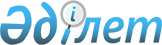 О ставках платы за эмиссии в окружающую среду по городу Астане
					
			Утративший силу
			
			
		
					Решение Маслихата города Астаны от 31 марта 2009 года N 202/31-IV. Зарегистрировано Департаментом юстиции города Астаны 17 апреля 2009 года N 569. Утратило силу решением маслихата города Астаны от 30 апреля 2010 года N 623

       Сноска. Утратило силу решением маслихата города Астаны от 30.03.2010 N 623      В соответствии с пунктом 9 статьи 495 Кодекса Республики Казахстан "О налогах и других обязательных платежах в бюджет (Налоговый кодекс)" от 10 декабря 2008 года, маслихат города Астаны РЕШИЛ : 



      1. Утвердить ставки платы за эмиссии в окружающую среду на 2009 год согласно приложения к настоящему решению. 



      2. Признать утратившими силу: 

       решение маслихата города Астаны от 30 января 2008 года № 48/8-IV "Об установлении ставок платы за эмиссии в окружающую среду по городу Астане на 2008 год" (зарегистрировано в Реестре государственной регистрации нормативных правовых актов 3 марта 2008 года за № 489, опубликовано в газетах "Астана хабары" № 31 от 6 марта 2008 года, № 34 от 13 марта 2008 года, "Вечерняя Астана" № 26 от 6 марта 2008 года, № 28 от 13 марта 2008 года); 



       решение маслихата города Астаны от 24 апреля 2008 года № 78/14-IV "О внесении изменения в решение маслихата города Астаны № 48/8-IV от 30 января 2008 года "Об установлении ставок платы за эмиссии в окружающую среду по городу Астане на 2008 год" (зарегистрировано в Реестре государственной регистрации нормативных правовых актов 13 мая 2008 года за № 534, опубликовано в газетах "Астана хабары" № 60 от 20 мая 2008 года, "Вечерняя Астана" № 58 от 20 мая 2008 года); 



       решение маслихата города Астаны от 9 июля 2008 года № 122/18-IV "О внесении изменения и дополнения в решение маслихата города Астаны № 48/8-IV от 30 января 2008 года "Об установлении ставок платы за эмиссии в окружающую среду по городу Астане на 2008 год" (зарегистрировано в Реестре государственной регистрации нормативных правовых актов 15 августа 2008 года за № 544, опубликовано в газетах "Астана хабары" № 99 от 21 августа 2008 года, "Вечерняя Астана" № 102 от 21 августа 2008 года). 



      3. Настоящее решение вводится в действие по истечении десяти календарных дней после дня его первого официального опубликования.        Председатель сессии 

       маслихата города Астаны                      Н. Петухова        Секретарь маслихата 

       города Астаны                                В. Редкокашин 

Приложение           

к решению маслихата  

города Астаны        

от 31 марта 2009 года 

№ 202/31-IV           Ставки платы за выбросы загрязняющих веществ 

в атмосферный воздух от передвижных источников 
					© 2012. РГП на ПХВ «Институт законодательства и правовой информации Республики Казахстан» Министерства юстиции Республики Казахстан
				№ 

п/п Виды топлива Ставки за 1 тонну 

использованного топлива 

(МРП) 1. Для неэтилированного бензина 0,33 2. Для дизельного топлива 0,63 3. Для сжиженного, сжатого газа 0,35 